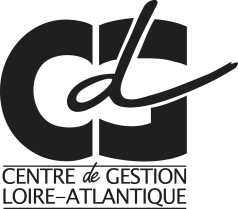 LE MAIRE DE VU	la loi n° 83-634 du 13 juillet 1983 modifiée portant droits et obligations des fonctionnaires;VU	la loi n° 84-53 du 26 Janvier 1984 modifiée portant dispositions statutaires relatives à la Fonction Publique Territoriale,VU	le décret n°85-1054 du 30 septembre 1985 relatif au reclassement des fonctionnaires territoriaux reconnus inaptes à l'exercice de leurs fonctions,VU	le décret n° le décret n°87-602 du 30 juillet 1987 relatif à l’organisation des conseils médicaux aux conditions d’aptitude physique et au régime des congés de maladie des fonctionnaires territoriaux,VU	l’avis du Conseil Médical en date du                , déclarant l’agent inapte aux fonctions correspondant aux emplois de son grade et apte à exercer d’autres fonctions,VU	l’arrêté n°                   entérinant pour Mme/M/ ... une période de préparation au reclassement du                  2022 au               2022	Considérant	que l’agent s’est donné les moyens de trouver un emploi dans un autre cadre d’emploi durant cette période mais que les résultats n’ont pas été fructueux,Considérant	le courrier de Mme/M/ ... en date du         2022 demandant un reclassement dans un autre cadre d’emploi,Considérant que la procédure de reclassement doit être conduite au cours d'une période d'une durée maximum de trois mois à compter de la demande de l'agent,A R R E T EArticle 1er À compter du             2022, Mme/M. est maintenu(e) en activité jusqu’à la date éventuelle de son reclassement et pour une durée maximale de 3 mois soit jusqu’au         2022.article 2Pendant cette période, Mme/M. ... demeure en position d’activité dans son cadre d’emplois d’origine et perçoit son plein traitement, la totalité de l’indemnité de résidence et du supplément familial de traitement. Cette période est assimilée à une période de service effectif.Article 3A l’issue de la période de reclassement, si la collectivité n’a pas réussi à reclasser Mme/M. .., il/elle sera placé(e) en disponibilité d’office pour raison de santé dans l’attente de la saisine du Conseil médical – formation plénière et de la CNRACL pour une mise à la retraite pour invalidité.Article 4Le présent arrêté sera :- transmis au Président du Centre de Gestion de Loire Atlantique- transmis au Comptable de la Collectivité,- notifié à l'intéressée.	Fait à   , le …………………………Le MaireLe MaireCertifie sous sa responsabilité le caractère exécutoire de cet acte,Informe que le présent arrêté peut faire l’objet d’un recours pour excès de pouvoir, dans un délai de deux mois à compter de la présente notification, par courrier adressé au Tribunal administratif de NantesNotifié à l’agent le (date et signature)